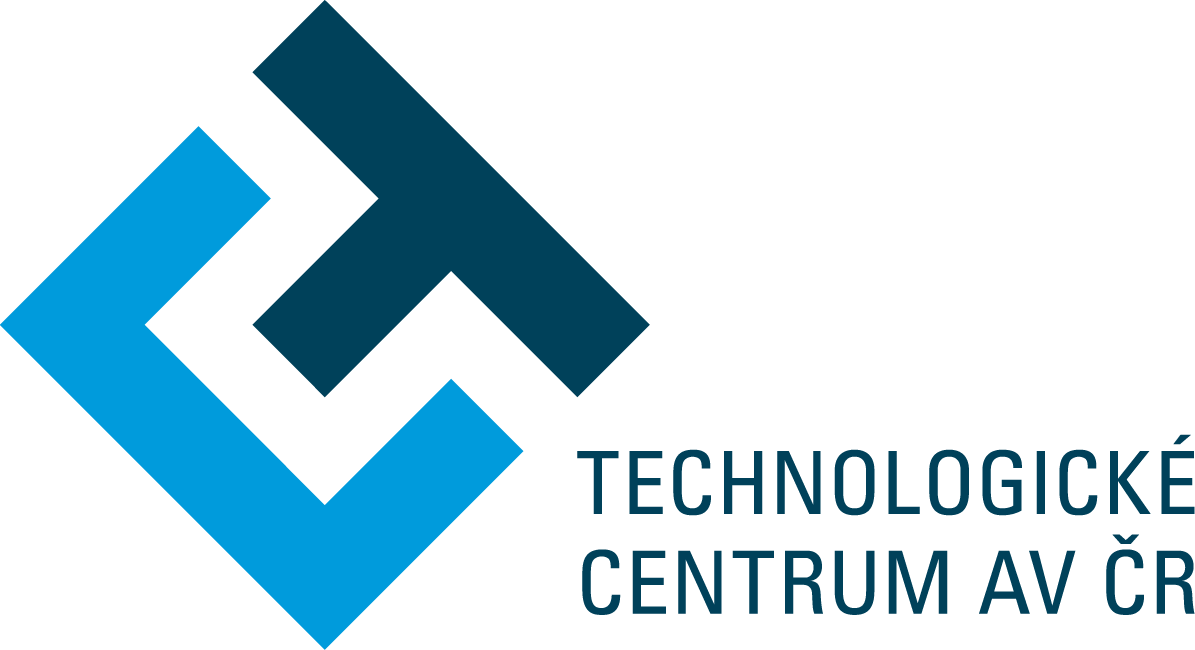 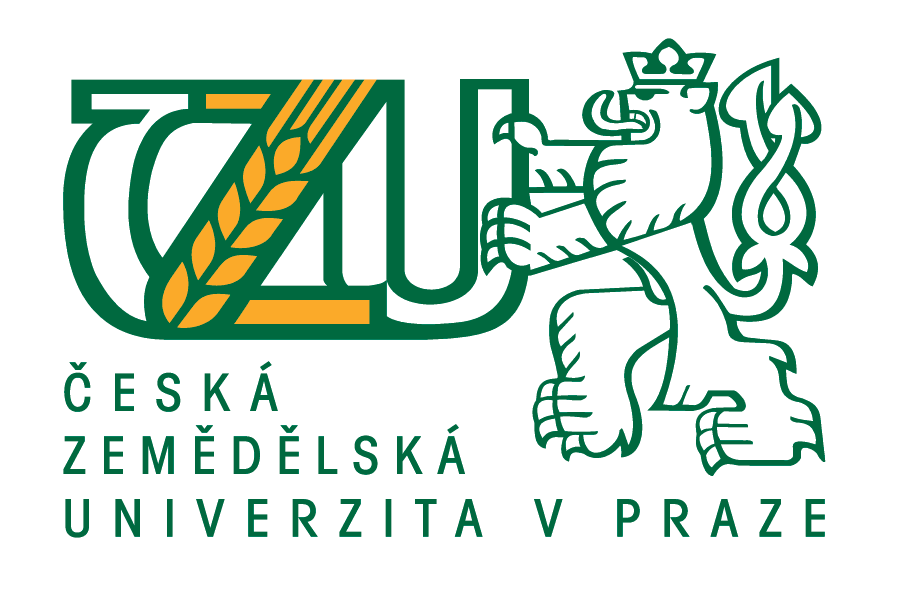 Česká zemědělská univerzita v Praze (ČZU) a Technologické centrum AV ČRsi Vás dovolují pozvat na workshopJak se stát hodnotitelem v Horizontu 2020?Cíl workshopu:Cílem workshopu je podpořit aktivní přístup českých výzkumníků do procesu hodnocení projektových žádostí v programu Horizont 2020, vysvětlit proces hodnocení a kritéria, na základě kterých jsou hodnotitelé vybíráni. Workshop bude určen zejména zkušeným vědeckým pracovníkům, jež se zajímají o získávání grantů z programu Horizont 2020. Hodnocení žádostí v programu Horizont 2020 přináší velmi cenné zkušenosti pro budoucí podávání samotných návrhů projektů v Horizontu 2020.Datum konání:	26. září 2018, 10:00 – 12:00Místo konání: 		ČZU v Praze, rektorát, 5. patro (zasedací místnost č. 511)Přednášející:		Ing. Dominika Zsapková Haringová, MBA, 		Technologické centrum AV ČRH2020 Národní kontakt pro výzkumné infrastruktury, ICT a JRCP R O G R A M09:45 – 10:00	Registrace účastníků 10:00 – 12:00 	Popis hodnotícího procesu, databáze expertů, konfliktu zájmů a jiné.	Workshop bude doplněn o praktické cvičení.	DiskusePři registraci na workshop se vyžaduje mít vytvořený profil na Participant Portalu a uvést své Expert IDVzhledem ke kapacitě konferenční místnosti prosíme o Vaši registraci do 25. září 2018 na jiranova@rektorat.czu.cz. Registrace Vám bude následně e-mailem potvrzena.Workshop je konán v rámci projektu Inter-Inform.